1	IntroductionCompte tenu des Résolutions 17 et 52 de la CMDT-14 ainsi que de la Résolution 157 (Rév. Busan, 2014) et de la Décision 13 (Busan, 2014) de la Conférence de plénipotentiaires concernant le renforcement du rôle d'agent d'exécution du Secteur du développement des télécommunications de l'UIT, le renforcement de la fonction d'exécution de projets à l'UIT et la mise en oeuvre aux niveaux national, régional, interrégional et mondial des initiatives approuvées par les régions, le BDT a entrepris un grand nombre d'initiatives et d'activités afin d'élaborer et de mettre en oeuvre des projets.Les projets mis en oeuvre par l'UIT améliorent la vie de la population et offrent des solutions pérennes et innovantes partout dans le monde pour permettre le développement grâce aux TIC. Forte de ses compétences techniques reconnues depuis longtemps dans le domaine des TIC et d'une grande expérience dans la gestion de projets, l'UIT propose des projets sur mesure adaptés aux besoins des multiples parties prenantes.Le BDT a continué de s'améliorer et de prendre les mesures nécessaires pour renforcer son rôle d'agent d'exécution de projets en élaborant et en perfectionnant les outils, les méthodes, les lignes directrices, les gabarits, les normes, les bases de données, les sites web et les formations nécessaires concernant les projets et leur gestion.L'application suivie d'une approche de gestion axée sur les résultats a par ailleurs permis d'améliorer la gestion, la mise en oeuvre, les activités d'audit et de suivi, ainsi que la transparence, d'obtenir les résultats prévus et d'atteindre les objectifs définis dans le cadre des projets.2	Vue d'ensemble de la mise en oeuvre des projetsDepuis 2007, le BDT a mis en oeuvre 211 projets à petite, moyenne ou grande échelle aux niveaux national, régional, interrégional et mondial. Cent 128 pays en développement ou pays les moins avancés en ont bénéficié.3	Portefeuille de projetsActuellement, 61 projets sont en cours de mise en oeuvre à l'UIT, pour lesquels le budget d'exécution s'élevait à 62 674 960 CHF en décembre 2016 (Annexe 1). 18 nouveaux projets pour lesquels le budget d'exécution se chiffre à 3 millions CHF ont été élaborés et ont fait l'objet d'un accord en 2016 (Annexe 2).La plupart des projets sont élaborés pour les Etats Membres, et financés conjointement par l'UIT et des partenaires extérieurs.4	Projets en cours par régionOn trouvera ci-après la répartition par région des 61 projets en cours en décembre 2016. Actuellement, 17 projets sont en cours dans la région Asie-Pacifique, 15 dans la région Afrique, 6 dans la région Amériques et 10 dans la région des Etats arabes. Outre les projets régionaux, 13 projets mondiaux sont en cours d'exécution.5	Projets en cours par domaine d'activitéOn trouvera ci-après une répartition des 61 projets en cours (décembre 2016) par domaine d'activité du BDT. La plupart des projets concernent les domaines d'activité suivants: développement des technologies et des réseaux, environnement réglementaire et commercial et renforcement des capacités.6	Sources de financement des projetsLes projets de l'UIT sont financés pour l'essentiel grâce à des ressources extrabudgétaires. Ils bénéficient de sources de financement de quatre sortes: des fonds d'affectation spéciale, le Fonds pour le développement des TIC, des contributions volontaires et le budget ordinaire. La plupart des projets ont au moins deux sources de financement.Comme indiqué dans le budget actuel prévu pour la mise en oeuvre des projets, 88% des financements proviennent de fonds d'affectation spéciale, 9% du Fonds pour le développement des TIC et 3% du Plan opérationnel du BDT.Les financements provenant du Fonds pour le développement des TIC sont alloués comme capital d'amorçage pour des projets menés dans les pays en développement et dans les pays les moins avancés. Les projets sont choisis en fonction des retombées qu'ils pourraient avoir durablement sur le long terme et du niveau de coopération et de partenariat multinational associé à leur mise en oeuvre.7	Enseignements tirés, difficultés rencontrées et perspectives•	La fonction d'exécution de projets du BDT est un des atouts du BDT. A cet égard, le BDT continue d'analyser les difficultés rencontrées et les perspectives en matière d'exécution des projets et d'en suivre l'évolution. Dans un souci de transparence et de responsabilité, le BDT se conforme strictement aux lignes directrices relatives à la gestion axée sur les résultats pour mettre en oeuvre une multitude de projets. Il s'attache tout particulièrement à faire en sorte que les indicateurs fondamentaux de performance (IFP) soient clairement définis pour chaque projet. Tout au long de la phase d'évaluation des projets, les évaluations sont faites par rapport aux indicateurs fondamentaux de performances qui ont été définis. •	Il est évident que le renforcement des capacités en interne doit s'opérer sur une base continue car les pratiques en matière de gestion de projets ne cessent d'évoluer. C'est la raison pour laquelle des formations ont été organisées pour l'équipe de la Division des projets, laquelle, à son tour, a formé d'autres fonctionnaires du BDT afin de mettre à niveau leurs compétences. Les fonctionnaires au siège et sur le terrain étaient concernés.•	Au vu de l'importance de procéder à une évaluation après mise en oeuvre des projets exécutés, plusieurs missions d'évaluation ont été entreprises tout au long de l'année 2016. Il est également prévu de faire une évaluation des projets mis en oeuvre en 2017. Compte tenu du nombre global de projets actuellement en cours et des ressources limitées, le BDT continuera d'évaluer les projets sur une base sélective, la priorité étant donnée aux projets de grande envergure. Les résultats de la première série d'évaluations ont sous-estimé l'importance des visites sur site après mise en oeuvre, le degré de mobilisation des communautés bénéficiaires et les évaluations d'impact. Des enseignements ont été tirés de ces évaluations, qui seront pris en compte pour les projets futurs.•	Plusieurs difficultés, qui découlaient de facteurs comme les effets persistants de la crise financière internationale, les conflits politiques et civils dans certains des pays bénéficiaires et l'interruption de l'exécution de projets due à des catastrophes naturelles ont continué de retarder l'élaboration et la mise en oeuvre des projets.•	La mobilisation de fonds reste essentielle pour obtenir davantage de ressources financières. C'est la raison pour laquelle le financement de projets de l'UIT, à hauteur de 5 millions d'euros, auquel la Commission européenne a consenti est le bienvenu. Un certain nombre d'accords ont récemment été conclus avec des partenaires de développement, ce qui a abouti à la signature de davantage d'accords de cofinancement.ConclusionLes projets financés, selon divers mécanismes, continuent de représenter une partie importante des activités du BDT en termes de budget et d'assistance directe fournie aux pays en développement. L'exécution des projets a prouvé son efficacité pour répondre aux besoins particuliers des Etats Membres de l'UIT et constitue un excellent mécanisme permettant de mettre en relation les capitaux de départ alloués par le BDT, les partenaires de financement extérieurs et les pays bénéficiaires. Les projets du BDT relevant des initiatives régionales peuvent toucher un nombre encore plus grand de pays car ils sont conçus pour bénéficier à plus d'un pays et intéressent au plus haut point les pays car les initiatives sont définies par les Etats Membres eux-mêmes. Le BDT innove constamment pour répondre aux impératifs du marché.Pour en savoir plus sur les projets mis en oeuvre par l'UIT, veuillez consulter: http://www.itu.int/en/ITU-D/Projects/Pages/default.aspx.ANNEXE61 projets en cours en décembre 2016(CHF)Annexe 2Projets nouvellement signés en 2016 (18 projets)(CHF)______________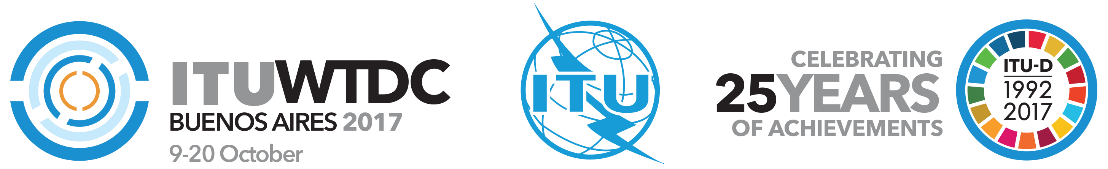 Groupe consultatif pour le développement 
des télécommunications (GCDT)22ème réunion, Genève, 9-12 mai 2017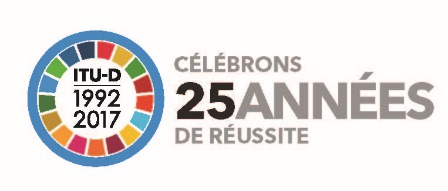 Document TDAG17-22/32-F16 mars 2017Original: anglaisDirecteur du Bureau de développement des télécommunicationsDirecteur du Bureau de développement des télécommunicationsDirecteur du Bureau de développement des télécommunicationsProjets de l'UIT-DProjets de l'UIT-DProjets de l'UIT-DRésumé:Conformément à la Constitution de l'UIT, l'une des fonctions essentielles du Secteur du développement des télécommunications de l'UIT est de s'acquitter de la double responsabilité de l'Union en tant qu'institution spécialisée de l'Organisation des Nations Unies et agent d'exécution, en mettant en oeuvre des projets afin de faciliter et d'améliorer les technologies permettant le développement des télécommunications en offrant, organisant et coordonnant les activités de coopération et d'assistance techniques.Le présent document fait le point des résultats obtenus dans le cadre de la mise en oeuvre des projets menés par l'UIT pour les six régions définies par le Secteur du développement des télécommunications de l'UIT, à savoir la région Afrique, la région Amériques, la région des Etats arabes, la région Asie-Pacifique, la région de la CEI (Communauté des Etats indépendants) et la région Europe.Suite à donner:Le GCDT est invité à prendre note du présent rapport et à donner toutes les indications qu'il jugera utiles.Références:Résolutions 17 et 52 (Rév.Dubaï, 2014) de la CMDT, Résolution 157 (Rév. Busan, 2014) de la Conférence de plénipotentiaires et Décision 13 (Busan, 2014) de la Conférence de plénipotentiaires.Résumé:Conformément à la Constitution de l'UIT, l'une des fonctions essentielles du Secteur du développement des télécommunications de l'UIT est de s'acquitter de la double responsabilité de l'Union en tant qu'institution spécialisée de l'Organisation des Nations Unies et agent d'exécution, en mettant en oeuvre des projets afin de faciliter et d'améliorer les technologies permettant le développement des télécommunications en offrant, organisant et coordonnant les activités de coopération et d'assistance techniques.Le présent document fait le point des résultats obtenus dans le cadre de la mise en oeuvre des projets menés par l'UIT pour les six régions définies par le Secteur du développement des télécommunications de l'UIT, à savoir la région Afrique, la région Amériques, la région des Etats arabes, la région Asie-Pacifique, la région de la CEI (Communauté des Etats indépendants) et la région Europe.Suite à donner:Le GCDT est invité à prendre note du présent rapport et à donner toutes les indications qu'il jugera utiles.Références:Résolutions 17 et 52 (Rév.Dubaï, 2014) de la CMDT, Résolution 157 (Rév. Busan, 2014) de la Conférence de plénipotentiaires et Décision 13 (Busan, 2014) de la Conférence de plénipotentiaires.Résumé:Conformément à la Constitution de l'UIT, l'une des fonctions essentielles du Secteur du développement des télécommunications de l'UIT est de s'acquitter de la double responsabilité de l'Union en tant qu'institution spécialisée de l'Organisation des Nations Unies et agent d'exécution, en mettant en oeuvre des projets afin de faciliter et d'améliorer les technologies permettant le développement des télécommunications en offrant, organisant et coordonnant les activités de coopération et d'assistance techniques.Le présent document fait le point des résultats obtenus dans le cadre de la mise en oeuvre des projets menés par l'UIT pour les six régions définies par le Secteur du développement des télécommunications de l'UIT, à savoir la région Afrique, la région Amériques, la région des Etats arabes, la région Asie-Pacifique, la région de la CEI (Communauté des Etats indépendants) et la région Europe.Suite à donner:Le GCDT est invité à prendre note du présent rapport et à donner toutes les indications qu'il jugera utiles.Références:Résolutions 17 et 52 (Rév.Dubaï, 2014) de la CMDT, Résolution 157 (Rév. Busan, 2014) de la Conférence de plénipotentiaires et Décision 13 (Busan, 2014) de la Conférence de plénipotentiaires.#TitreEn espèces, financement extérieurEn espèces, Fonds de développement pour les TICEn espèces, plan opérationnel1Renforcer les capacités institutionnelles, réglementaires et techniques du Burundi dans l'optique d'un développement du large bande durable5 375179 0002Connecter une école, connecter une communauté aux Comores 150 000 3Gestion intelligente des nappes phréatiques20 28026 0004Création d'une équipe CIRT nationale en Gambie101 40040 5605Mise en place d'une plate-forme pour encourager l'accès ouvert aux réseaux à fibre optique internationaux 200 0006Un oeil sur les TIC: garder un oeil sur les données relatives aux TIC 600 0007Mégadonnées pour mesurer la société de l'information101 400 37 0008Renforcement des capacités du pouvoir judiciaire au Kenya concernant l'interprétation et l'application de la législation relative aux TIC 101 400 20 2809Connecter une école, connecter une communauté dans l'Etat de Palestine 74 95010Fourniture d'une assistance pour le passage de la radiodiffusion analogique à la radiodiffusion numérique dans la région Amériques 304 20060 84011Système d'alerte rapide en cas de catastrophe naturelle – Zambie100 000200 00012Développement des télécommunications rurales dans les pays les moins avancés 202 8942 056 39213Création d'un centre pour la cybersécurité et l'innovation pour la région des Etats arabes 2 028 000763 03514Initiative connecter une école, connecter une communauté dans l'Etat de Palestine, Projet II40 000110 00015Centre régional sur l'accessibilité des TIC pour les personnes handicapées 50 70076 05025 00016Réseau hertzien large bande en Afrique 81 120 176 637138 50017Réseau hertzien large bande – Djibouti866 970 18Réseau hertzien large bande – Mali866 970 19Réseau hertzien large bande – Burkina Faso866 97020Réseau hertzien large bande – Rwanda866 97021Réseau hertzien large bande – Royaume du Lesotho382 278484 69222Réseau hertzien large bande – Swaziland461 370405 60023Applications TIC pour faire face à la maladie à virus Ebola – Phase I180 000191 20024Développement de capacités de communication et de solutions en matière de communications d'urgence par satellite pour les îles du Pacifique101 400507 00025Etendre les services de télémédecine dans les zones isolées du Zimbabwe291 65970 98026Encourager la participation des universités d'Argentine aux travaux de l'UIT (SECOM, Argentine)274 08427Création d'une équipe CIRT nationale au Burundi 138 16328Soutien à la mise en place de l'Agence nationale des télécommunications (ANATEL, Brésil)36 875 85829Elaboration d'une politique relative à la radiodiffusion 821 19430Programme conjoint sur l'utilisation de la santé sur mobile dans la lutte contre les maladies non transmissibles 172 42931Projet Be He@lthy Be Mobile (la mobilité c'est la santé): la santé sur mobile au service de la lutte contre le diabète – Phase 1167 31032Nouvelles améliorations apportées au logiciel de gestion du spectre pour les pays en développement (SMS4DC) 126 00063 00033Elaboration d'un kit pratique pour une politique/une gouvernance en faveur de l'innovation dans le secteur des TIC et pour un écosystème d'innovation centré sur les TIC 142 28234La santé sur mobile au service de la lutte contre les maladies non transmissibles en Norvège152 25235Master en ligne en gestion des communications" (eMCM),36Fourniture d'un programme de formation à la gestion du spectre (SMTP)37Fourniture d'un programme de formation à la gestion du spectre (SMTP)38La santé sur mobile au service de la lutte contre les maladies non transmissibles en Norvège152 25239Renforcement de l'équipe CIRT/CC au Kenya310 00040Coopération et partenariat dans le domaine des TIC-TRA-EAU152 10041Renforcement des capacités humaines en ce qui concerne la version 6 du protocole Internet 36 50442Plans directeurs pour la gestion du spectre142 247 43Mise en oeuvre du volet adaptation aux effets des changements climatiques du projet concernant les communications par satellite, les capacités de communication et les solutions en matière de communications d'urgence pour les petits Etats insulaires en développement du Pacifique 107 64344ICB4PAC II152 10045Soutien à la mise en oeuvre des initiatives régionales pour la région Asie-Pacifique 591 00046Plans directeurs pour la gestion du spectre et assistance fournie aux pays en ce qui concerne la gestion du spectre 156 95947Plans directeurs pour la gestion du spectre (pays des Caraïbes)144 30748Appui à l'harmonisation des politiques relatives aux TIC dans les Caraïbes 304 20049Elaboration d'une feuille de route sur le déploiement de la radiodiffusion numérique de Terre en Thaïlande 561 49750Etude sur l'octroi de licences pour l'utilisation du spectre dans la bande des 1 800 MHz et fréquences associées aux termes des accords de concession (Thaïlande)614 64051Planification et mesures des fréquences pour la radiodiffusion télévisuelle numérique de Terre (Thaïlande)472 80152Elaboration d'une feuille de route sur le déploiement et la réglementation de la radiodiffusion télévisuelle mobile en Thaïlande 576 48553Renforcement des capacités humaines en ce qui concerne les statistiques et les indicateurs relatifs aux TIC/télécommunications 314 22354Définition d'un cadre régissant l'introduction des services de radiodiffusion télévisuelle communautaire en Thaïlande 217 93055Planification des fréquences pour la radiodiffusion de Terre en Thaïlande (Phase 1)209 87656Renforcement des capacités des centres Internet ruraux en Thaïlande 222 42957Etude sur les lignes d'évolution de l'octroi de licences post convergence 194 62658Programme de formation UIT NBTC 201652 04559Elaboration d'un plan de fréquences détaillé pour les services de radiodiffusion MF en Thaïlande 284 03460Renforcement des capacités à travers les Centres d'excellence253 50061Services consultatifs fournis à la Commission des technologies de l'information et de la communication (CITC) d'Arabie Saoudite2 903 917TOTAL55 151 2745 771 5561 752 13088%9%3%TitreRégionEn espèces financement extérieurEn espèces Fonds pour le développement des TICEn espèces, plan opérationnel1Gestion intelligente des nappes phréatiquesEtats arabes20 12026 0002Création d'une équipe CIRT nationale en GambieAfrique100 60040 2403Un oeil sur les TIC: garder un oeil sur les données relatives aux TIC. Monde ou multi-régionale600 0004Mégadonnées pour mesurer la société de l'informationMonde ou multi-régionale100 60037 0005Renforcement des capacités du pouvoir judiciaire au Kenya concernant l'interprétation et l'application de la législation relative aux TICAfrique100 60020 1206Appui fourni aux pays des Caraïbes en contribuant à la mise à niveau de l'infrastructure des réseaux TIC de l'Union des télécommunications des Caraïbes (CTU) Amériques64 0007Centre régional sur l'accessibilité des TIC pour les personnes handicapéesEtats arabes50 30075 45025 0008Elaboration d'une politique sur la radiodiffusion Amériques806 4439Diagnóstico y Auditoría al Proceso de Selección Objetiva para la Asignación del Espectro del MINTICAmériques82 89410Création d'une équipe nationale CIRTEurope163 17411Fourniture d'un programme de formation à la gestion du spectre (SMTP)Monde ou multi-régionale12La santé sur mobile au service de la lutte contre les maladies non transmissibles en Norvège Monde ou multi-régionale151 05113Elaboration d'un kit pratique pour une politique/une gouvernance en faveur de l'innovation dans le secteur des TIC et pour un écosystème d'innovation centré sur les TIC-IIMonde ou multi-régionale88 73414Système national de base de gestion du spectre Monde ou multi-régionale88 73415Nouvelles améliorations apportées au logiciel de gestion du spectre pour les pays en développement (SMS4DC)Monde ou multi-régionale88 73416Renforcement des capacités humaines en ce qui concerne la version 6 du protocole Internet Etats arabes36 21617Programme de formation UIT NBTC, 2016Asie-Pacifique35 34318Elaboration d'un plan de fréquences détaillé pour les services de radiodiffusion MF en ThaïlandeAsie-Pacifique281 793TOTAL2 195 33575 450812 360